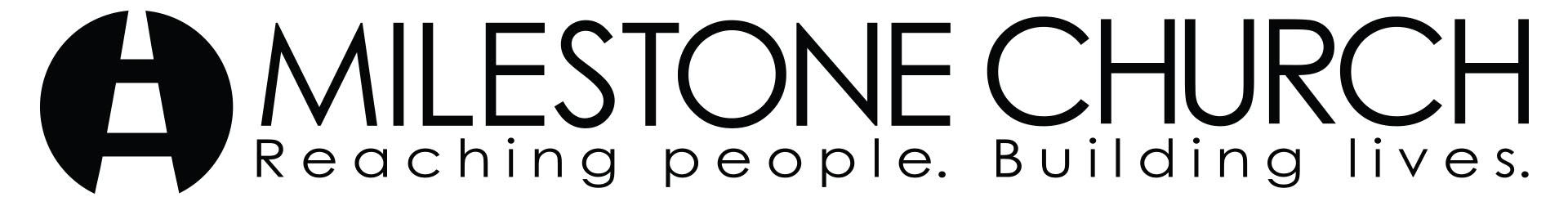 Growth Track Administrative Associate             Employment Type: Part-timeMilestone Church                                                     15 hours per weekKeller, TexasThis description outlines the basic tasks and requirements for the position noted. It is not a comprehensive listing of all job duties.If you are interested in this opportunity, please send your resume and cover letter to recruiting@milestonechurch.com, Attn: Joy-Ann Curd, Growth Track Director.Milestone Church offers comprehensive benefit packages, which are regularly reviewed to maintain competitive levels. Salary will be based on work experience, education level and relevant skill sets.We would like to thank all applicants, however, only those who qualify for an interview will be contacted.Competencies Critical to this PositionCompetencies Critical to this PositionCore CompetenciesTechnical CompetenciesHighly administrative and excellent time management skillsProficiency in MS Excel-Intermediate, MS Word, Google Docs, Power Point, F1Possess excellent communication and interpersonal skillsMac experience a plusSelf-motivated and problem solver